UMW / AZ / PN - 40 / 18                                                                 	      Wrocław, 24. 05. 2018 r.NAZWA POSTĘPOWANIA  Termomodernizacja budynków dydaktycznych Uniwersytetu Medycznego we Wrocławiu przy ul. Kochanowskiego 10, 12 i 14 we Wrocławiu w ramach projektu pn. „Termomodernizacja budynków dydaktycznych Uniwersytetu Medycznego we Wrocławiu”. Projekt współfinansowany przez Unię Europejską ze środków Funduszu Spójności w ramach Programu Operacyjnego Infrastruktura i Środowisko.  Informacja o zmianie terminu składania i otwarcia ofertW związku z koniecznością modyfikacji treści Siwz oraz udzielenia odpowiedzi na pytania Wykonawców, Zamawiający informuje o zmianie terminu składania i otwarcia ofert o kolejne 10 dni, na dzień 04. 06. 2018 r. Zmieniony termin składania ofert - 04. 06. 2018 r. do godz. 09:00.Zmieniony termin otwarcia ofert - 04. 06. 2018 r. o godz. 10:00.Kanclerz UMWMgr Iwona Janus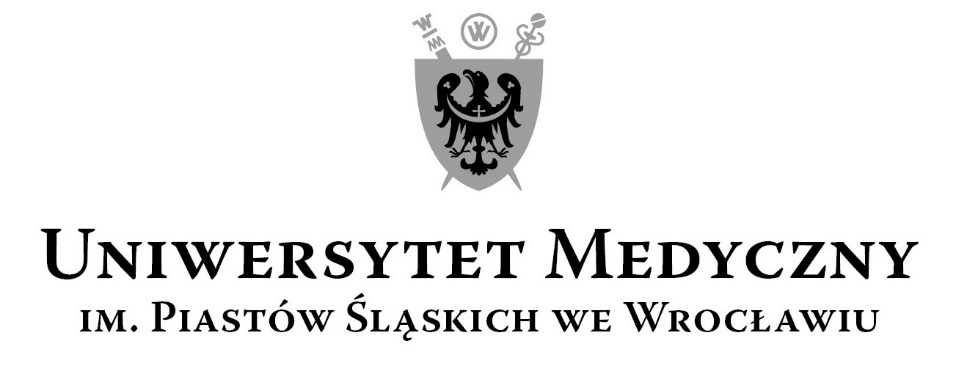 50-367 Wrocław, Wybrzeże L. Pasteura 1Zespół ds. Zamówień Publicznych UMWUl. Marcinkowskiego 2-6, 50-368 Wrocławfax 71 / 784-00-45e-mail: tomasz.kiliszek@umed.wroc.pl 50-367 Wrocław, Wybrzeże L. Pasteura 1Zespół ds. Zamówień Publicznych UMWUl. Marcinkowskiego 2-6, 50-368 Wrocławfax 71 / 784-00-45e-mail: tomasz.kiliszek@umed.wroc.pl 